.Der Tanz beginnt mit dem Einsatz des Gesangs.Touch forward, point r, touch behind, kick, coaster step, step ¼ turn r cross, side rock cross, sideRock back r, step r, step l, ½ turn r step, toe, heel, stomp, step l, heel split, rock back lStep l, ¼  turn r cross, scissor step r, step l , ½ turn step, walk r - l - rRock forward l (Bodyroll), coaster step l, step r, ¼ turn l cross, ¼ turn r, ¼ turn r, step lWiederholung bis zum EndeFür Fehler in der Übersetzung, dem Inhalt, der Rechtschreibung u.ä. gibt es keine Gewähr!Und lächeln nicht vergessen, denn Tanzen macht Spaß!Eure Silvia von den Country Linedancernwww.country-linedancer.deRosé All Day (de)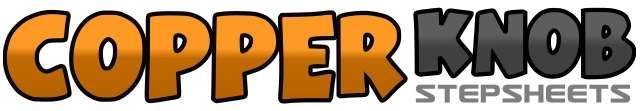 .......Count:32Wand:4Ebene:Improver.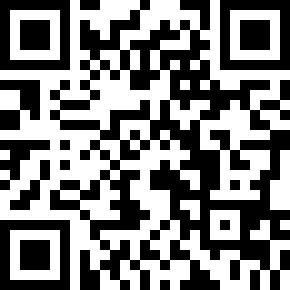 Choreograf/in:Silvia Schill (DE) - Oktober 2017Silvia Schill (DE) - Oktober 2017Silvia Schill (DE) - Oktober 2017Silvia Schill (DE) - Oktober 2017Silvia Schill (DE) - Oktober 2017.Musik:Rosé All Day - Marc BroussardRosé All Day - Marc BroussardRosé All Day - Marc BroussardRosé All Day - Marc BroussardRosé All Day - Marc Broussard........1&2&RF nach vorne tippen, RF zur Seite tippen, RF nach hinten tippen, RF diagonal nach rechts vorne kicken3&4Schritt nach hinten mit RF, LF an RF heransetzen und kleinen Schritt nach vorne mit RF5&6LF Schritt nach vorne und ¼ Drehung R, LF vor dem RF kreuzen (3 Uhr)&7&8RF Schritt nach R, LF an RF heransetzen, RF über LF kreuzen, LF großer Schritt nach links1&2RF Schritt nach hinten, Gewicht zurück auf LF und RF nach vorn stellen3&4LF Schritt nach vorne, ½ Drehung R, Gewicht auf RF, LF Schritt nach vorne (9 Uhr)5&6&rechte Fußspitze neben dem LF auftippen, dabei das Knie nach innen drehen, rechte Hacke neben dem LF auftippen und dabei das Knie nach außen drehen, RF neben dem LF absetzen, LF Schritt nach vorne7&8&beide Hacken nach außen drehen und wieder zurück, Gewicht auf RF, LF Schritt zurück und Gewicht wieder zurück auf RF1&2LF Schritt nach vorne, ¼ Drehung R, LF vor RF kreuzen (12 Uhr)3&4Schritt nach rechts mit RF, LF an rechten heransetzen und RF nach vorne stellen5&6LF Schritt nach vorne, ½ Drehung R, Gewicht auf RF,  LF Schritt nach vorne (6 Uhr)7&8drei Schritte nach vorne laufen rechts - links - rechts  (Option: ganze Drehung)1-2LF Schritt nach vorne, Gewicht zurück auf RF (Body Roll)3&4Schritt nach hinten mit LF, RF an LF heransetzen und mit LF kleinen Schritt nach vorne5&6RF Schritt nach vorne, ¼ Drehung L, Gewicht auf LF, RF vor LF kreuzen (3 Uhr)7&8¼ Drehung R herum und Schritt nach hinten mit LF (6 Uhr) - ¼ Drehung R herum, Schritt nach 	rechts mit RF und LF Schritt nach vorne (9 Uhr)